MuhammadMuhammad.360735@2freemail.com                 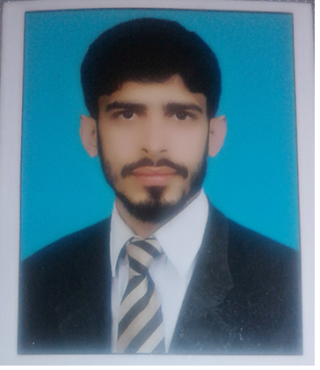 Objective:                                                                                                          To work in a required organization that may utilize my skills and provide me a challenging and motivating environment for my personal learning so that I can do something for the welfare of this organization as well as of this state.   Education:DAE Civil 		    2009-2012	  PBTE - LAHOREGovt: College Of Technology Bahawalpur	 Matriculation (Science)Govt: High School Gogran, Lodhran	   2007-2009	BISE – MULTANComputer SkillsAutoCAD 2d & 3dAutodesk 3ds MaxV-RayAdobe PhotoshopMS OfficeInternet browsing, Email etc. Operating systems (Windows XP, 7,8 and 10)Internship Training:6 Months of training in Ideal Home Associates Bahawalpur.		(Aug: 2012-Jan: 2013)Intern:To draw 2d plans.To draw Architectural and Structure drawings.Sections and elevations.Submission drawings.3d visualization In 3ds max.Site supervision.Layout of building.Brick masonry work.Plaster work.Marble & tile fixing.Paint work.Shuttering work.Steel fixing.Concrete work.Experience:1 year in WHITE ROSE INTERPRISES PVT LTD: BAHAWALPUR. (Feb:2013-Feb:2014)                         Site: QUAID E AZAM SOLAR PARK BAHAWALPUR.Experience:Layout of buildings.Supervision of construction site as a leader.Meeting with the clients and consultants.Coordination with site staff and construction activities at site.Distribution of manpower regarding work.Ensuring and supervision of work according to specification / drawings.Solving day to day problems of the drawings according to contract documents.Daily meeting regarding progress of work and hardless.3 year in Ideal Home Associates Bahawalpur.(Architects,Engineers,Contractors,           Builders,Consultants And Designers)		             (Mar:2014-Mar:2017)Experience:Planning of projects.Architectural and structure drawings.Submission drawings.3d visualizing.Site layouts.Site supervision. Ensuring of work according to specifications/drawings.Accounts matters.Clients dealing.Professional SkillsStrong motivational and leadership abilities.Excellent communication skills in written & verbal both.Good convincing power.Ability to produce best result in pressure situation.Ability to work as individual as well as in group.Able to start work immediately.Field:Excellent communication skills, self-motivated, self-starter and proactive,Leadership skills and ability to lead a small project team and work individually as well.Communication Skills:EnglishUrduPunjabi Hobbies:I have interest in reading different types of books.I have interest in searching of intersting scientific knowledge.If am fond to meet technical persons.I have interest in sports like Cricket , Tennis & Basket ballReferenceReference will be furnished upon request.